SKUPOVIOznačavanje skupova: A, B, S, X, Y…Označavanje elemenata skupa: a, b, c, x, y, z…Zadavanje skupaEnumeracija ili ekstenzija – skup smatramo zadanim ako je određeno (nabrojeno) koji su njegovi elementi. B = {2, 4, 6, 8, …}Deskripcija ili intenzija – skup možemo zadati i tako da navedemo svojstvo ili propis koje mora zadovoljavati svaki njegov element. C = {x ∈ N : x ≤ 5}Podskup skupaAko je svaki element skupa A ujedno i element skupa B, kažemo da je A podskup skupa B. A ⊆ B ili B ⊇ A. Ako je A sadržan u B i ako postoji bar jedan element skupa B koji nije u skupu A, tada je A pravi podskup skupa B. A ⊂ B. Prazan skup – skup koji ne sadrži nijedan element i označavamo ga sa ∅.  – podskup svakoga skupa.Jednakost skupovaDva skupa su jednaka ako i samo ako se sastoje od istih elemenata, tj. ako je svaki element iz A ujedno i element skupa B i obrnuto. A = B  A ⊆ B i B ⊇ A.Partitivni skup – 𝓟(X) – podskup svih poskupova skupa X. Elementi partitivnog skupa su podskupovi skupa X. Kardinalni broj skupa X – broj elemenata skupa – 𝓴(X). - 𝓴(𝓟(X)) = 2^𝓴(X).Univerzalni skup – ima univerzalno značenje. Označavamo ga sa  U.Unija – skup svih elemenata koji pripadaju barem jednom od skupova A i B. A  BPresjek – skup koji se sastoji od onih i samo onih elemenata koji su istovremeno sadržani i u A i u B. A  BDisjunktni skupovi - A  B = ∅Komplement – svi elementi skupa U koji nisu u skupu A. CARazlika – skup svih elemenata skupa A koji nisu u skupu B. A\B = A   CBSimetrična razlika – pripadnost jednom ili drugom skupu, ali ne istodobno jednom i drugom. A Δ B = (A\B)  (B\A)Svojstva Booleovih operacijaKomutativnostA  B = B  AA  B = B  AAsocijativnost(A  B)  C = A  (B  C)(A  B)  C = A  (B  C)IdempotentnostA  A = AA  A = ADistributivnost A  (B  C) = (A  B)  (A  C)A  (B  C) = (A  B)  (A  C)InvolutivnostC(CA) = ADe Morganovi zakoniC(A  B) = CA  CBC(A  B) = CA  CBA\B = A   CBFUNKCIJE – SURJEKCIJA, INJEKCIJA, BIJEKCIJASvojstva funkcijeAko svakom elementu skupa E na neki potpuno određeni način pridružimo samo jedan element skupa F, kažemo da je zadana funkcija f na skupu E sa vrijednostima u skupu F. f : E  Fx ∈ E – nezavisna varijabla, argument, originaly = f(x) ∈ F – zavisna varijabla, vrijednost funkcije f od xE – domena ili područje funkcijeF – kodomena ili područje vrijednosti funkcijeSURJEKCIJAAko je slika funkcije f cijeli skup F, odnosno R(f) = F, ako za svaki element skupa F postoji neki element skupa E koji se preslikao u njega. (kada su zauzeti svi elementi) INJEKCIJAAko se različiti elementi skupa E preslikavaju u različite elemente skupa F, f(x1) = f(x2)  x1 = x2 BIJEKCIJAAko je funkcija f : E  F i surjekcija i injekcija (obostrano jednoznačno preslikavanje) eksponencijalna i logaritamska funkcija, linearna funkcija, konstantna i trigonometrijske funkcijeNEKE POSEBNE VRSTE FUNKCIJA, JEDNAKOST FUNKCIJA, KOMPOZICIJA FUNKCIJA I INVERZNA FUNKCIJAKONSTANTAAko se svaki element domene funkcije f preslikava u jedan jedini element kodomene. Neki broj većinom.IDENTITETAAko se svaki element domene preslikava na samog sebe.JEDNAKOST DVIJU FUNKCIJAf = g, samo ako su ispunjena sljedeća tri zahtjeva:f i g su definirane na istom skupu E, imaju iste domenef i g imaju iste kodomenef(x) = g(x), za svaki x ∈ E.KOMPOZICIJA FUNKCIJANeka su E, F i G neprazni skupovi, te f : E  F, g : F  G funkcije na E sa vrijednostima u F, odnosno na F sa vrijednostima u G.Kompozicija promatranih funkcija f i g je funkcija h : E  G, takva da za svaki   x ∈ E vrijedi: h(x) = g(f(x))Kompozicija funkcija f i g  h = g  ⸰ fINVERZNA FUNKCIJANeka je funkcija f : E  F bijekcija. Tada postoji bijekcija g : F  E takva da je funkcija h1 = g ⸰ f : E  E. Označavamo je s f -1ELEMENTARNE FUNKCIJERealne funkcije realne varijable – funkcije za koje su domena i kodomena sadržane u skupu realnih brojeva (f : R  R)Realne funkcije:Algebarske funkcijeTranscendentne funkcijeALGEBARSKE FUNKCIJEDobivaju se nizom algebarskih operacija (zbrajanje, oduzimanje, množenje, dijeljenje te potenciranje sa cijelim i razlomljenim eksponentom) koje se vrše nad nezavisnom varijablom x.Cijele racionalne funkcije ili polinomiRazlomljene racionalne funkcijeIracionalne funkcijeCijele racionalne funkcije ili polinomiPolinom nultog stupnja – konstanta funkcijaPolinom prvog stupnja – linearna funkcijaa – koeficijent smjera, b – odsječak pravca na osi yPolinom drugog stupnja – kvadratna funkcija (parabola)Rješenja algebarske jednadžbe su nultočkeZa polinome vrijedi sljedeće:Osnovni nastavak algebre: svaki polinom stupnja n  1 ima u kompleksnom brojevnom području točno n nultočki.Ako je kompleksni broj z = a + bi korijen polinoma Pn(x), tada je u njemu konjugirano kompleksni broj  također korijen tog polinomaPn(x) = a0(x-x1)k1(x-x2)k2…(x- xm)kmRazlomljene racionalne funkcije	Ako je polinom u brojniku manjeg stupnja nego polinom u nazivniku, m < n, f(x) nazivamo pravom racionalnom funkcijom. U protivnom, imamo nepravu racionalnu funkciju. Područje definicije racionalne funkcije je skup svih realnih brojeva osim realnih nultočki polinoma u nazivniku, Df = R \ {x1, x2…)Uvjeti za traženje domene funkcijeIracionalne funkcijeAko se kao eksponent varijable pojavljuje i racionalan broj (razlomak).TRANSCENDENTNE FUNKCIJEEksponencijalna funkcijaLogaritamska funkcijaTrigonometrijska funkcijaCiklometrijske funkcijeHiperbolne funkcijeArea funkcijeEksponencijalna funkcijaNeka je a > 0, a  1, f(x) = ax, strogo monotono (rastuća ili padajuća)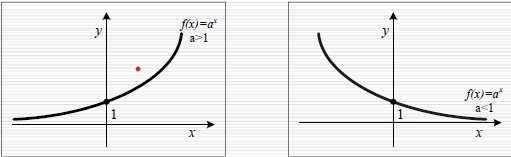 Logaritamska funkcijaInverzna funkcija eksponencijalne funkcije. Y = logax. Logaritam nekog broja je eksponent kojim treba potencirati bazu (a) da bi se dobio taj broj, ay = x. y = lnx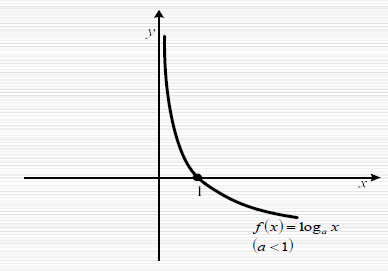 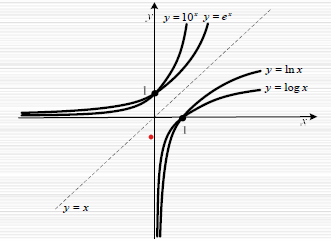 Trigonometrijske funkcijesin2x + cos2x = 1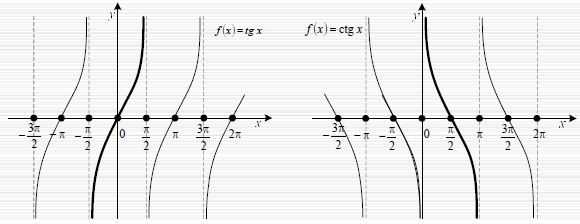 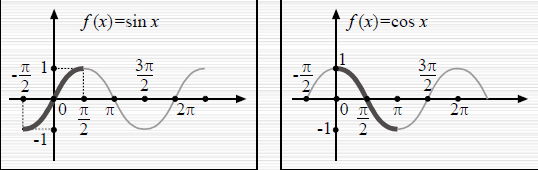 NIZOVIFunkciju f : N  A nazivamo nizom u skupu A. Ako je A  R onda je to realni niz ili niz realnih brojeva.Funkcijsku vrijednost f(n) označavamo sa an i nazivamo općim članom niza. Niz je zadan ako je poznat njegov opći član. Konačni niz – f : An  A, gdje je An = {1, 2, 3, …, n}Niz je monotono rastući (uzlazan) ako je an ≤ an + 1Niz je strogo rastući ako je an < an + 1Niz je monotono opadajući (silazan) ako je an  an + 1Niz je strogo opadajući ako je an > an + 1Niz je odozgo ograničen (ograđen) ako postoji M koji je element skupa R takav da je an ≤ M. Svaki realni broj M ∈ R koji je veći (ili možda jednak) od svakog člana niza nazivamo majorantom niza. Najmanju majorantu nazivamo supremum niza i pišemo: sup an = M.Niz je odozdo ograničen (ograđen) ako postoji m koji je element skupa R takav da je m ≤ an. Svaki realni broj m ∈ R koji je manji (ili možda jednak) od svakog člana niza nazivamo minorantom niza. Najmanju minorantu nazivamo infimum niza i pišemo: inf an = m.Za niz kažemo da je ograničen (ograđen) ako je ograničen i odozgo i odozdo.KONVERGENCIJA NIZASvaki otvoreni interval realnih brojeva koji sadrži broj α – okolina tog broja.Ako se broj α nalazi u sredini intervala, takvu okolinu nazivamo simetričnom okolinom ili ε okolinom oko broja α.Za svaki realni broj x koji se nalazi u ε okolini broja α vrijedi: α – ε < x < α + ε ili  .Broj α u čijoj se svakoj simetričnoj okolini nalazi beskonačno mnogo članova niza, nazivamo točkom gomilanja ili gomilištem tog niza.Broj α sa svojstvom da se u svakoj ma kako malenoj simetričnoj okolini broja α nalaze gotovo svi članovi niza, nazivamo graničnom vrijednošću ili limesom tog niza: Ako niz ima konačan limes, niz je konvergentan, a u protivnom niz je divergentan. Ako za niz vrijedi da je  ili   kažemo da je niz divergentan u užem smislu. S druge strane, niz je divergentan u širem smislu ako ima više gomilišta.Svaki monotono rastući i odozgo ograničen niz je konvergentan. Svaki monotono opadajući i odozdo ograničen niz je konvergentan.ARITMETIČKI NIZNiz kojem je svaki član (osim prvog) aritmetička sredina svog prethodnika i svog sljedbenika. GEOMETRIJSKI NIZNiz kojem je svaki član (osim prvog) geometrijska sredina svog prethodnika i svog sljedbenika. (-1)n – više gomilištaREDOVINeka je an niz realnih brojeva. Tada izraz oblika a1 + a2 + … + an + … =  nazivamo beskonačnim redom. Za red  kažemo da je konvergentan ako postoji limes niza njegovih parcijalnih suma. Taj limes nazivamo sumom reda [S].   Ako ova granična vrijednost ne postoji, kaže se da red divergira.Kriterij konvergencije redaDa bi red  konvergirao je, nužno je, ali nije dovoljno da vrijedi: D'Alambertov kriterij (faktorjel !)α < 1 konvergiraα = 1 nema odlukeα > 1 divergiraCauchyjev kriterij (nn)α < 1 konvergiraα = 1 nema odlukeα > 1 divergiraLIMES FUNKCIJEKažemo da je b granična vrijednost ili limes funkcije y=f(x) kada x teži prema a (x  a) i pišemo .Jednostrani limes Definirani su za vrijednosti varijable koje prolaze realnim brojevima:Samo manjim od a (x < a), i takav limes zovemo lijevi limes ili limes s lijeva: samo većim od a (x > a), i takav limes zovemo desni limes ili limes s desna: Limes funkcije za x=a postoji ako i samo ako je b1 = b2 ∈ R Neprekidnost funkcijeRealna funkcija f je neprekidna ili kontinuirana u točki a iz intervala područja definicije, ako i samo ako je njena granična vrijednost kada x teži a (xa) jednaka vrijednosti funkcije za x = a. Da bi funkcija bila neprekidna u točki a moraju biti ispunjena 3 uvjeta:f(x) definirana u točki a, a ∈ Df lijevi limes jednak je desnom limesusin 0 = 0cos 0 = 1sin2x + cos2x = 1sin2x = 2sinxcosxcos2x = cos2x – sin2xDERIVACIJA – odnos promjene funkcije i promjene nezavisne varijable.Derivacija funkcije u točki A jednaka je koeficijentu smjera tangente u toj točki. f strogo rastuća na intervalu a,b  f'(x) > 0f strogo padajuća na intervalu a,b  f'(x) < 0Pravila deriviranja[f(x)g(x)]'=f'(x)g'(x)[f(x)*g(x)]'=f'(x)*g(x)+f(x)*g'(x)LOGARITAMSKA DERIVACIJAKoristimo najčešće kod deriviranja funkcija koje sadrže varijablu x i u bazi i u eksponentu.(xx)Implicitno zadane funkcijeAko je funkcija zadana u implicitnom obliku F(x,y) = 0, njena derivacija se može odrediti na način da se deriviraju obje strane te jednakosti i dobivena jednadžba riješi po y'. Dobivena derivacija je tada najčešće funkcija i od x i od y.Tangenta i normalaVrijednost derivacije funkcije u točki T jednaka je koeficijentu smjera tangente na graf funkcije u toj točki. t…y – y0 = y'(x0)(x – x0)n…y – y0 = -(x -x0)L'Hospitalovo praviloKada  ili  Ako postoji , onda postoji i  i vrijedi	*samo kvocijent (dijeljenje)	ln 0 =0EKSTREMI, ASIMPTOTE, GRAF FUNKCIJEEkstremi funkcija jedne varijablePod pojmom ekstrema podrazumijeva se minimum ili maksimum neke funkcije. Funkcija y = f(x) ima za x = x0 lokalni minimum ako postoji interval a,b koji sadrži točku x0 tako da vrijedi: f(x0) ≤ f(x).Funkcija y = f(x) ima za x = x0 lokalni maksimum ako postoji interval a,b koji sadrži točku x0 tako da vrijedi: f(x0)  f(x).Nužan uvjet za egzistenciju maksimuma. f'(x0) = 0.	Ako funkcija y = f(x) ima maksimum za x = x0 tada je u toj točki vrijednost njene prve derivacije nula. Točke koje su rješenja jednadžbe       f'(x0) = 0 nazivamo stacionarnim točkama funkcije f(x) i one su „kandidati“ za ekstrem funkcije f.Da bi derivabilna funkcija y = f(x) imala za x = x0 ekstrem, nužno je dovoljno da vrijedi:f'(x0) = 0prva derivacija mijenja predznak prolazeći kroz x0.Da bi funkcija y = f(x) imala ekstrem za x = x0 dovoljno je da vrijedi:f'(x0) = 0f''(x0)  0Pri tome ako je f''(x0) < 0 funkcija ima maksimum, a ako je f''(x0) > 0, funkcija ima minimum.	Konkavnost, konveksnost i točke infleksijeFunkcija f(x) je konveksna na intervalu a,b ako za svake dvije točke x1 i x2 vrijedi: f[αx1+(1-α)x2] ≤ αf(x1)+(1-α)f(x2), 0 ≤ α ≤ 1Funkcija je konkavna na intervalu a,b u suprotnom slučaju: 	f[αx1+(1-α)x2]  αf(x1)+(1-α)f(x2), 0 ≤ α ≤ 1Točka infleksije – točka u kojoj krivulja prelazi iz konkavnog u konveksni oblik ili obratno.Asimptote funkcijey = f(x) – ako se pod pretpostavkom da barem jedna koordinata teži prema + ili - graf promatrane funkcije približava tom pravcu.Vertikalna asimptotaPravac x = a je vertikalna asimptota funkcije y = f(x) ako vrijedi: . Pri tome, ako taj limes postoji samo kada x teži a slijeva ili samo kad x teži a zdesna govorimo o desnoj, odnosno lijevoj vertikalnoj asimptoti.Horizontalna asimptotaPravac y = b je horizontalna asimptota funkcije y = f(x) ako vrijedi: . Pri tome ako vrijedi , ali , pravac y = b je desna horizontalna asimptota i obrnuto.Kosa asimptotaPravac y = kx + l je kosa asimptota funkcije y = f(x) ako postoje limesi:  i  , gdje je k koeficijent smjera, a l odsječak na osi y te kose asimptote.Funkcija ne može istovremeno imati i kosu i horizontalnu asimptotu. – gornja potencija veća od donje – nema HORIZONTALNU asimptotu – ima HORIZONTALNU asimptotuNEODREĐENI INTEGRALIntegriranje – inverz diferenciranju, svodi se na traženje funkcije čija je derivacija poznata.Funkcija F(x) je primitivna funkcija funkcije f(x) u intervalu a,b ako je ispunjen uvjet F'(x)=f(x).F(x) =  i čita se neodređeni integral funkcije f(x).Ako je u intervalu a,b funkcija F(x) primitivna funkcija funkcije f(x), tada je i funkcija F(x) + C, gdje je C proizvoljna konstanta, isto primitivna funkcija funkcije f(x).Metoda supstitucijeSluži da integral transformiramo do jednostavnijeg integrala supstitucijom . Tada podintegralni izraz  i  postaje funkcija varijable t.Metoda parcijalne integracijeSlijedi iz pravila za diferencijal umnoška funkcija: d(uv) = udv + vduOdređeni integralOdređeni integral je granična vrijednost zbroja površina opisanih pravokutnika i predstavlja površinu ispod krivulje y = f(x) u granicama od x = a do x = b.Određeni integral funkcije f u granicama od a do b jednak je razlici vrijednosti primitivne funkcije F funkcije f u gornjoj (b), odnosno donjoj granici (a): 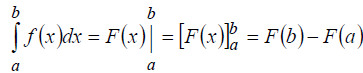 